COMMON MARKET FOR EASTERN ANDSOUTHERN AFRICA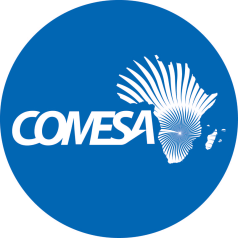 CALL FOR EXPRESSION OF INTEREST                                         (FIRM SELECTION)NAME OF PROJECT: Regional Infrastructure Finance Facility (RIFF)ASSIGNMENT TITLE: CONSULTANCY SERVICES TO DEVELOP COMESA MODEL SOLAR STANDARDS, COMMON TARIFF FRAMEWORK FOR SOLAR AND PROVISION OF TECHNICAL ASSISTANCE (TA) SUPPORT TO MEMBER STATES.REF NO.  CS/PRO/RIFF/02/7.05/21 The Common Market for Eastern and Southern Africa (COMESA) received a grant from the International Development Association (IDA) and   intends to apply   part of the proceeds of this grant to payments under the contract   for the development of the COMESA model solar standards, common tariff framework for solar and provision of Technical Assistance (TA) support to Member States.The objective of the assignment is to develop Model Solar Standards, Model for Common Customs Tariff Framework for Solar products, and provide Technical Support to Member States for national adoption of the model documents.The service will include but not  limited  to; Identifying existing International Solar Standards that can be recommended for                	adoption at COMESA level;Develop a Model for Common Customs Tariff Framework for Solar products;Provide TA support to Member States on national adoption of the solar 	standards (where necessary) and tariff framework.The Common market for Eastern and Southern Africa (COMESA) now invites eligible consultants to indicate their interest in providing these services. Interested consultants must provide information indicating that they are qualified to perform the services (brochures, description of similar assignments, experience in similar conditions, availability of appropriate skills among staff, etc.). Consultants may constitute joint ventures to enhance their chances of qualification.  A consultant will be selected in accordance with the procedures set out  in   the  World Bank’s Guidelines: Selection  and Employment of Consultants by World  Bank  Borrowers May  2004.Interested consultants may obtain further information during office hours (Monday to Thursday from 08.00 – 17.30, Friday  08:13:30 hours Zambian  time)  on the following  email  address: procurement@ comesa.int.Expressions of interest must be submitted in a written form to the email address below clearly quoting the reference number and assignment title as  stated  below;REF NO. CS/PRO/RIFF/02/7.05/21JM“CONSULTANCY SERVICES TO DEVELOP COMESA MODEL SOLAR STANDARDS, COMMON TARIFF FRAMEWORK FOR SOLAR AND PROVISION OF TECHNICAL ASSISTANCE (TA) SUPPORT TO MEMBER STATES”.Email address: procurement@comesa.int           CLOSING DATE FOR SUBMISSIONThe Closing date for receipt of Expression of Interest is  4th June   2021 AT 12:00     hours   Zambian Time PHYSICAL SUBMISSION OF DOCUMENTS  IS NOT ALLOWED. ANNEX 1: TERMS OF REFERENCE